                                          FU3A ENROLMENT FORM 2023-2024 (See notes on p 4)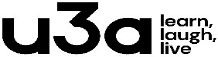                                           FU3A ENROLMENT FORM 2023-2024 (See notes on p 4)                                          FU3A ENROLMENT FORM 2023-2024 (See notes on p 4)                                          FU3A ENROLMENT FORM 2023-2024 (See notes on p 4)                                          FU3A ENROLMENT FORM 2023-2024 (See notes on p 4)                                          FU3A ENROLMENT FORM 2023-2024 (See notes on p 4)                                          FU3A ENROLMENT FORM 2023-2024 (See notes on p 4)                                          FU3A ENROLMENT FORM 2023-2024 (See notes on p 4)Office use                                      Pull out this page OR download one from our Website www.ferndownu3a.co.uk  Click on HOW TO JOIN                                      Pull out this page OR download one from our Website www.ferndownu3a.co.uk  Click on HOW TO JOIN                                      Pull out this page OR download one from our Website www.ferndownu3a.co.uk  Click on HOW TO JOIN                                      Pull out this page OR download one from our Website www.ferndownu3a.co.uk  Click on HOW TO JOIN                                      Pull out this page OR download one from our Website www.ferndownu3a.co.uk  Click on HOW TO JOIN                                      Pull out this page OR download one from our Website www.ferndownu3a.co.uk  Click on HOW TO JOIN                                      Pull out this page OR download one from our Website www.ferndownu3a.co.uk  Click on HOW TO JOIN                                      Pull out this page OR download one from our Website www.ferndownu3a.co.uk  Click on HOW TO JOIN                                      Pull out this page OR download one from our Website www.ferndownu3a.co.uk  Click on HOW TO JOIN                                      Pull out this page OR download one from our Website www.ferndownu3a.co.uk  Click on HOW TO JOINPLEASE READ ALL SECTIONS AND COMPLETE AS REQUIRED              DATE 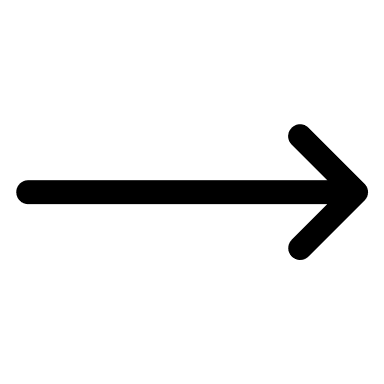 PLEASE READ ALL SECTIONS AND COMPLETE AS REQUIRED              DATE PLEASE READ ALL SECTIONS AND COMPLETE AS REQUIRED              DATE PLEASE READ ALL SECTIONS AND COMPLETE AS REQUIRED              DATE PLEASE READ ALL SECTIONS AND COMPLETE AS REQUIRED              DATE PLEASE READ ALL SECTIONS AND COMPLETE AS REQUIRED              DATE PLEASE READ ALL SECTIONS AND COMPLETE AS REQUIRED              DATE PERSONAL DETAILS                 Renewing members please insert membership number PERSONAL DETAILS                 Renewing members please insert membership number PERSONAL DETAILS                 Renewing members please insert membership number PERSONAL DETAILS                 Renewing members please insert membership number PERSONAL DETAILS                 Renewing members please insert membership number PERSONAL DETAILS                 Renewing members please insert membership number PERSONAL DETAILS                 Renewing members please insert membership number PERSONAL DETAILS                 Renewing members please insert membership number Title  Title  Surname   Surname   Surname   Surname   First Name   First Name   First Name   First Name   Postal addressPostal addressPostal addressPostal addressPostal addressPostal addressPostal addressPostal addressPostal addressPostal addressTelephone 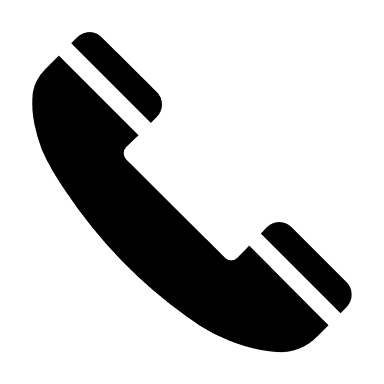 Telephone Telephone Mobile 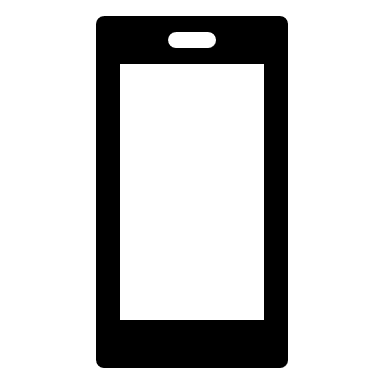 Mobile Mobile Email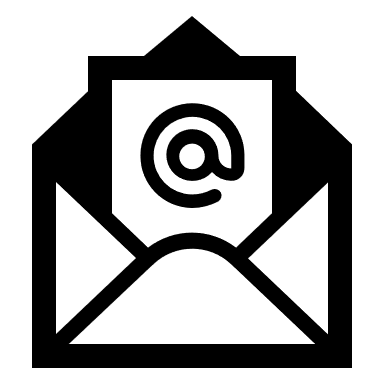 J        EmailJ        EmailJ        EmailJ        GIFT AID    Sign in the box ONLY if you are a UK Tax Payer EVEN IF you have done so in previous years.I am a UK Tax Payer and wish to Gift Aid my donation and any donations I make in the future, of have made over the past 4 years, to Ferndown U3A (Charity number 1073206)     GIFT AID    Sign in the box ONLY if you are a UK Tax Payer EVEN IF you have done so in previous years.I am a UK Tax Payer and wish to Gift Aid my donation and any donations I make in the future, of have made over the past 4 years, to Ferndown U3A (Charity number 1073206)     GIFT AID    Sign in the box ONLY if you are a UK Tax Payer EVEN IF you have done so in previous years.I am a UK Tax Payer and wish to Gift Aid my donation and any donations I make in the future, of have made over the past 4 years, to Ferndown U3A (Charity number 1073206)     GIFT AID    Sign in the box ONLY if you are a UK Tax Payer EVEN IF you have done so in previous years.I am a UK Tax Payer and wish to Gift Aid my donation and any donations I make in the future, of have made over the past 4 years, to Ferndown U3A (Charity number 1073206)     GIFT AID    Sign in the box ONLY if you are a UK Tax Payer EVEN IF you have done so in previous years.I am a UK Tax Payer and wish to Gift Aid my donation and any donations I make in the future, of have made over the past 4 years, to Ferndown U3A (Charity number 1073206)     GIFT AID    Sign in the box ONLY if you are a UK Tax Payer EVEN IF you have done so in previous years.I am a UK Tax Payer and wish to Gift Aid my donation and any donations I make in the future, of have made over the past 4 years, to Ferndown U3A (Charity number 1073206)     GIFT AID    Sign in the box ONLY if you are a UK Tax Payer EVEN IF you have done so in previous years.I am a UK Tax Payer and wish to Gift Aid my donation and any donations I make in the future, of have made over the past 4 years, to Ferndown U3A (Charity number 1073206)     GIFT AID    Sign in the box ONLY if you are a UK Tax Payer EVEN IF you have done so in previous years.I am a UK Tax Payer and wish to Gift Aid my donation and any donations I make in the future, of have made over the past 4 years, to Ferndown U3A (Charity number 1073206)     GIFT AID    Sign in the box ONLY if you are a UK Tax Payer EVEN IF you have done so in previous years.I am a UK Tax Payer and wish to Gift Aid my donation and any donations I make in the future, of have made over the past 4 years, to Ferndown U3A (Charity number 1073206)     GIFT AID    Sign in the box ONLY if you are a UK Tax Payer EVEN IF you have done so in previous years.I am a UK Tax Payer and wish to Gift Aid my donation and any donations I make in the future, of have made over the past 4 years, to Ferndown U3A (Charity number 1073206)     EMERGENCY CONTACT – complete only if you are a New Member or details have changed since last yearEMERGENCY CONTACT – complete only if you are a New Member or details have changed since last yearEMERGENCY CONTACT – complete only if you are a New Member or details have changed since last yearEMERGENCY CONTACT – complete only if you are a New Member or details have changed since last yearEMERGENCY CONTACT – complete only if you are a New Member or details have changed since last yearEMERGENCY CONTACT – complete only if you are a New Member or details have changed since last yearEMERGENCY CONTACT – complete only if you are a New Member or details have changed since last yearEMERGENCY CONTACT – complete only if you are a New Member or details have changed since last yearEMERGENCY CONTACT – complete only if you are a New Member or details have changed since last yearEMERGENCY CONTACT – complete only if you are a New Member or details have changed since last yearNameNameNameNameNameRelationshipRelationshipRelationshipRelationshipRelationship     Telephone     Telephone     Telephone     Telephone     Telephone    Mobile    Mobile    Mobile    Mobile    MobileGROUP CHOICES – PRIORITISE YOUR CHOICESGROUP CHOICES – PRIORITISE YOUR CHOICESGROUP CHOICES – PRIORITISE YOUR CHOICESGROUP CHOICES – PRIORITISE YOUR CHOICESGROUP CHOICES – PRIORITISE YOUR CHOICESGROUP CHOICES – PRIORITISE YOUR CHOICESGROUP CHOICES – PRIORITISE YOUR CHOICESGROUP CHOICES – PRIORITISE YOUR CHOICESGROUP CHOICES – PRIORITISE YOUR CHOICESGROUP CHOICES – PRIORITISE YOUR CHOICESPriorityCodeSUBJECTSUBJECTSUBJECTSUBJECTSUBJECTDAY OF WEEKDAY OF WEEKDAY OF WEEK12345678WHAT TO PAYRenewing membersRenewing members£53Bridge Group membership requires an additional payment for any member for each group of Bridge Group membership requires an additional payment for any member for each group of Bridge Group membership requires an additional payment for any member for each group of Bridge Group membership requires an additional payment for any member for each group of Bridge Group membership requires an additional payment for any member for each group of £50WHAT TO PAYNew membersNew members£58Bridge Group membership requires an additional payment for any member for each group of Bridge Group membership requires an additional payment for any member for each group of Bridge Group membership requires an additional payment for any member for each group of Bridge Group membership requires an additional payment for any member for each group of Bridge Group membership requires an additional payment for any member for each group of £50PAYMENT OPTIONS                                                            CHEQUE payable to Ferndown U3A for the sum of    OR                                                                                                                                     BANK TRANSFER to FERNDOWN U3A – sort code 30-93-25 – a/c 00766507 for the sum of ONLINE PAYMENT REFERENCE: If returning member enter RENEWAL. New members enter NEW MEMBER  PAYMENT OPTIONS                                                            CHEQUE payable to Ferndown U3A for the sum of    OR                                                                                                                                     BANK TRANSFER to FERNDOWN U3A – sort code 30-93-25 – a/c 00766507 for the sum of ONLINE PAYMENT REFERENCE: If returning member enter RENEWAL. New members enter NEW MEMBER  PAYMENT OPTIONS                                                            CHEQUE payable to Ferndown U3A for the sum of    OR                                                                                                                                     BANK TRANSFER to FERNDOWN U3A – sort code 30-93-25 – a/c 00766507 for the sum of ONLINE PAYMENT REFERENCE: If returning member enter RENEWAL. New members enter NEW MEMBER  PAYMENT OPTIONS                                                            CHEQUE payable to Ferndown U3A for the sum of    OR                                                                                                                                     BANK TRANSFER to FERNDOWN U3A – sort code 30-93-25 – a/c 00766507 for the sum of ONLINE PAYMENT REFERENCE: If returning member enter RENEWAL. New members enter NEW MEMBER  PAYMENT OPTIONS                                                            CHEQUE payable to Ferndown U3A for the sum of    OR                                                                                                                                     BANK TRANSFER to FERNDOWN U3A – sort code 30-93-25 – a/c 00766507 for the sum of ONLINE PAYMENT REFERENCE: If returning member enter RENEWAL. New members enter NEW MEMBER  PAYMENT OPTIONS                                                            CHEQUE payable to Ferndown U3A for the sum of    OR                                                                                                                                     BANK TRANSFER to FERNDOWN U3A – sort code 30-93-25 – a/c 00766507 for the sum of ONLINE PAYMENT REFERENCE: If returning member enter RENEWAL. New members enter NEW MEMBER  PAYMENT OPTIONS                                                            CHEQUE payable to Ferndown U3A for the sum of    OR                                                                                                                                     BANK TRANSFER to FERNDOWN U3A – sort code 30-93-25 – a/c 00766507 for the sum of ONLINE PAYMENT REFERENCE: If returning member enter RENEWAL. New members enter NEW MEMBER  PAYMENT OPTIONS                                                            CHEQUE payable to Ferndown U3A for the sum of    OR                                                                                                                                     BANK TRANSFER to FERNDOWN U3A – sort code 30-93-25 – a/c 00766507 for the sum of ONLINE PAYMENT REFERENCE: If returning member enter RENEWAL. New members enter NEW MEMBER  PAYMENT OPTIONS                                                            CHEQUE payable to Ferndown U3A for the sum of    OR                                                                                                                                     BANK TRANSFER to FERNDOWN U3A – sort code 30-93-25 – a/c 00766507 for the sum of ONLINE PAYMENT REFERENCE: If returning member enter RENEWAL. New members enter NEW MEMBER  PAYMENT OPTIONS                                                            CHEQUE payable to Ferndown U3A for the sum of    OR                                                                                                                                     BANK TRANSFER to FERNDOWN U3A – sort code 30-93-25 – a/c 00766507 for the sum of ONLINE PAYMENT REFERENCE: If returning member enter RENEWAL. New members enter NEW MEMBER  PRIVACY STATEMENT.  I consent to my data being used for membership purposes as detailed in the FU3A Data Protection Policy as set out on page 28 of this booklet and in full on the website www.fermdownu3a.co.uk PRIVACY STATEMENT.  I consent to my data being used for membership purposes as detailed in the FU3A Data Protection Policy as set out on page 28 of this booklet and in full on the website www.fermdownu3a.co.uk PRIVACY STATEMENT.  I consent to my data being used for membership purposes as detailed in the FU3A Data Protection Policy as set out on page 28 of this booklet and in full on the website www.fermdownu3a.co.uk PRIVACY STATEMENT.  I consent to my data being used for membership purposes as detailed in the FU3A Data Protection Policy as set out on page 28 of this booklet and in full on the website www.fermdownu3a.co.uk PRIVACY STATEMENT.  I consent to my data being used for membership purposes as detailed in the FU3A Data Protection Policy as set out on page 28 of this booklet and in full on the website www.fermdownu3a.co.uk PRIVACY STATEMENT.  I consent to my data being used for membership purposes as detailed in the FU3A Data Protection Policy as set out on page 28 of this booklet and in full on the website www.fermdownu3a.co.uk PRIVACY STATEMENT.  I consent to my data being used for membership purposes as detailed in the FU3A Data Protection Policy as set out on page 28 of this booklet and in full on the website www.fermdownu3a.co.uk PRIVACY STATEMENT.  I consent to my data being used for membership purposes as detailed in the FU3A Data Protection Policy as set out on page 28 of this booklet and in full on the website www.fermdownu3a.co.uk PRIVACY STATEMENT.  I consent to my data being used for membership purposes as detailed in the FU3A Data Protection Policy as set out on page 28 of this booklet and in full on the website www.fermdownu3a.co.uk PRIVACY STATEMENT.  I consent to my data being used for membership purposes as detailed in the FU3A Data Protection Policy as set out on page 28 of this booklet and in full on the website www.fermdownu3a.co.uk Signature Signature Signature Signature Signature Signature Signature Date Date Date HOW TO SUBMIT YOUR FORMBY EMAIL   to fu3amemsec@gmail.com   BY POST     to Ferndown U3A, c/ 13, Hurn Court, Hurn Court Lane, Hurn, Dorset, , BH23 6BH,   with cheque if appropriate.IF AND ONLY IF you do not have access to the internet to view the groups of which you are a member,YOU MUST ENCLOSE a SAE to receive a printed notification by post. HOW TO SUBMIT YOUR FORMBY EMAIL   to fu3amemsec@gmail.com   BY POST     to Ferndown U3A, c/ 13, Hurn Court, Hurn Court Lane, Hurn, Dorset, , BH23 6BH,   with cheque if appropriate.IF AND ONLY IF you do not have access to the internet to view the groups of which you are a member,YOU MUST ENCLOSE a SAE to receive a printed notification by post. HOW TO SUBMIT YOUR FORMBY EMAIL   to fu3amemsec@gmail.com   BY POST     to Ferndown U3A, c/ 13, Hurn Court, Hurn Court Lane, Hurn, Dorset, , BH23 6BH,   with cheque if appropriate.IF AND ONLY IF you do not have access to the internet to view the groups of which you are a member,YOU MUST ENCLOSE a SAE to receive a printed notification by post. HOW TO SUBMIT YOUR FORMBY EMAIL   to fu3amemsec@gmail.com   BY POST     to Ferndown U3A, c/ 13, Hurn Court, Hurn Court Lane, Hurn, Dorset, , BH23 6BH,   with cheque if appropriate.IF AND ONLY IF you do not have access to the internet to view the groups of which you are a member,YOU MUST ENCLOSE a SAE to receive a printed notification by post. HOW TO SUBMIT YOUR FORMBY EMAIL   to fu3amemsec@gmail.com   BY POST     to Ferndown U3A, c/ 13, Hurn Court, Hurn Court Lane, Hurn, Dorset, , BH23 6BH,   with cheque if appropriate.IF AND ONLY IF you do not have access to the internet to view the groups of which you are a member,YOU MUST ENCLOSE a SAE to receive a printed notification by post. HOW TO SUBMIT YOUR FORMBY EMAIL   to fu3amemsec@gmail.com   BY POST     to Ferndown U3A, c/ 13, Hurn Court, Hurn Court Lane, Hurn, Dorset, , BH23 6BH,   with cheque if appropriate.IF AND ONLY IF you do not have access to the internet to view the groups of which you are a member,YOU MUST ENCLOSE a SAE to receive a printed notification by post. HOW TO SUBMIT YOUR FORMBY EMAIL   to fu3amemsec@gmail.com   BY POST     to Ferndown U3A, c/ 13, Hurn Court, Hurn Court Lane, Hurn, Dorset, , BH23 6BH,   with cheque if appropriate.IF AND ONLY IF you do not have access to the internet to view the groups of which you are a member,YOU MUST ENCLOSE a SAE to receive a printed notification by post. HOW TO SUBMIT YOUR FORMBY EMAIL   to fu3amemsec@gmail.com   BY POST     to Ferndown U3A, c/ 13, Hurn Court, Hurn Court Lane, Hurn, Dorset, , BH23 6BH,   with cheque if appropriate.IF AND ONLY IF you do not have access to the internet to view the groups of which you are a member,YOU MUST ENCLOSE a SAE to receive a printed notification by post. HOW TO SUBMIT YOUR FORMBY EMAIL   to fu3amemsec@gmail.com   BY POST     to Ferndown U3A, c/ 13, Hurn Court, Hurn Court Lane, Hurn, Dorset, , BH23 6BH,   with cheque if appropriate.IF AND ONLY IF you do not have access to the internet to view the groups of which you are a member,YOU MUST ENCLOSE a SAE to receive a printed notification by post. HOW TO SUBMIT YOUR FORMBY EMAIL   to fu3amemsec@gmail.com   BY POST     to Ferndown U3A, c/ 13, Hurn Court, Hurn Court Lane, Hurn, Dorset, , BH23 6BH,   with cheque if appropriate.IF AND ONLY IF you do not have access to the internet to view the groups of which you are a member,YOU MUST ENCLOSE a SAE to receive a printed notification by post. 